Barbra E. FogleOctober 8, 1821 – December 22, 1909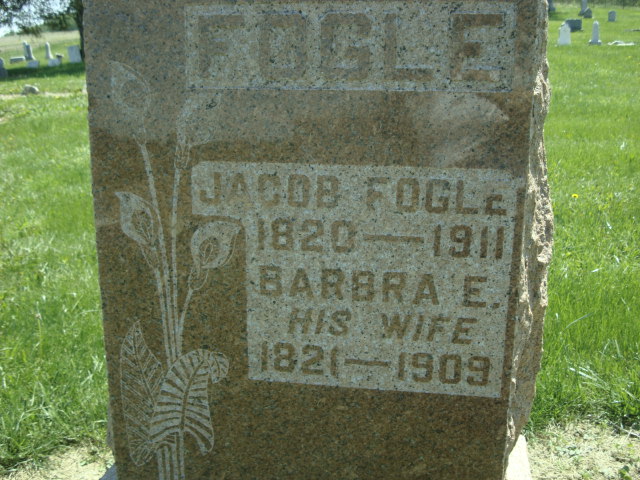 Photo by Cousin BeckyNo obit found at this time